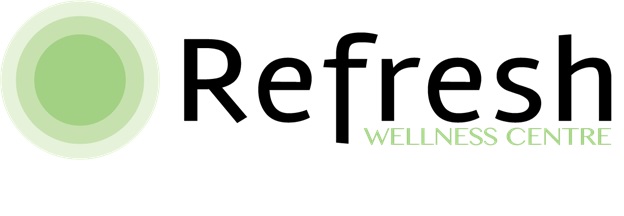 5109-50th Ave., Wetaskiwin, AB T9A 0S5         Phone: (780) 312-2899Name:  ______________________________________     	Date:  __________________________________Address:  _____________________________________     Home Phone(       )  ____________________________________________________________________     Work (      )  _____________________________Postal Code:  __________________________________     Cell    (      )  _____________________________Email:  ________________________________________	Date of birth: (D/M/Y)   ____________________Would you like to receive our newsletter via e-mail?     YES  /  NO    (circle one)How did you hear about our clinic? _________________________________________________________________Physician:  ______________________________________    Phone: _____________________________Emergency contact name:  _________________________     Phone:  _____________________________Treatment InformationReasons for coming?  (Anything that you want me know)RelaxationStress reductionSpecific aliment (physical, emotional or spiritual) _____________________________Assistance in self-healingOther: ________________________________________________________________CLIENT INFORMED CONSENTI understand that Craniosacral/Reiki is a general energy balancing system which uses a non-invasive gentle method to release restrictions in the Craniosacral system/body. It is intended to enhance body function, relaxation, increase communication with areas of the body, and to educate me to possible energetic or emotional blocks that may create pain and disease.  I understand that there is no diagnosis, prescription or manipulation in treatments. I further understand that the Craniosacral / Reiki treatments are not a substitute for medical attention or examination. I take responsibility for alerting my practitioner to any physical, mental or emotional changes that occur with my health.Signature_________________________________               Date ___________________Witness __________________________________		Date ___________________Payment Agreement for ServicesOur office policy states that payment must be made in full, and I agree to pay in full for all services performed at Refresh Wellness Centre at the time of service, payable to the Therapist providing my care, unless other arrangements have been made at the time of service.  _______ (initial)Refresh Wellness Centre requires 24hrs of notice for cancelled appointments.  Missed appointments or same day cancellations will be charged a $25 fee.  _______(initial)If your account is not paid in full within 30 days, you will be responsible for any expenses incurred in the collection process of your account.  If you are involved in any type of litigation case(i.e. auto accident) and you choose to discontinue care before the doctor releases you, your balance will be due, immediately.  ________ (initial)  